باسمه تعالینوزدهمین دوره  مسابقات کشوری آزمایشگاه علوم تجربیویژه دانش آموزان دوره متوسطه در سال تحصیلی 1400-1399 نمون برگ معرفی برگزیدگان منطقه ای برای شرکت در مرحله استانینمون برگ معرفی برگزیدگان استانی برای شرکت در مرحله کشورینمون برگ 1 : شناسنامه فیلم نمون برگ 2: داوری غیرحضوری فیلم (انفرادی)نمون برگ 3: داوری غیرحضوری فیلم (تیم 2 نفره)پیوست   2گرایش انیمیشن نوزدهمین دوره  مسابقات کشوری آزمایشگاه علوم تجربیدر سال تحصیلی 1400-1399  نمون برگ 1 : شناسنامه انیمیشننمون برگ 2: داوری غیرحضوری انیمیشننمون برگ 3 : داوری آنلاین انیمیشن پیوست   3 گرایش نرم افزارهای کاربردینوزدهمین دوره  مسابقات کشوری آزمایشگاه علوم تجربیدر سال تحصیلی 1400-1399 نمون برگ 1 : شناسنامه نرم افزارهای کاربردی نمون برگ 2: داوری غیرحضوری نرم افزارهای کاربردینمون برگ 3 : داوری آنلاین نرم افزارهای کاربردی استان:                                     منطقه:                               نام پژوهش سرا:                                                        گرایش:                                           استان:                                     منطقه:                               نام پژوهش سرا:                                                        گرایش:                                           استان:                                     منطقه:                               نام پژوهش سرا:                                                        گرایش:                                           استان:                                     منطقه:                               نام پژوهش سرا:                                                        گرایش:                                           استان:                                     منطقه:                               نام پژوهش سرا:                                                        گرایش:                                           استان:                                     منطقه:                               نام پژوهش سرا:                                                        گرایش:                                           استان:                                     منطقه:                               نام پژوهش سرا:                                                        گرایش:                                           استان:                                     منطقه:                               نام پژوهش سرا:                                                        گرایش:                                           استان:                                     منطقه:                               نام پژوهش سرا:                                                        گرایش:                                           استان:                                     منطقه:                               نام پژوهش سرا:                                                        گرایش:                                            دوره تحصیلی/رشته تحصیلیکد اثرکد اثرکد ملینام و  نام خانوادگیپایه تحصیلیتلفن تماستلفن تماسامتیاز درمنطقهعكسنام و نام خانوادگیمسئول کمیته داورانتاریخ و امضانام و نام خانوادگیمسئول کمیته داورانتاریخ و امضانام و نام خانوادگیمدیر پژوهش سرای دانش آموزیتاریخ و امضانام و نام خانوادگیمدیر پژوهش سرای دانش آموزیتاریخ و امضانام و نام خانوادگیمعاون آموزش متوسطه منطقه تاریخ و امضانام و نام خانوادگیمعاون آموزش متوسطه منطقه تاریخ و امضانام و نام خانوادگیمعاون آموزش متوسطه منطقه تاریخ و امضانام و نام خانوادگی مدیریت آموزش و پرورش منطقهتاریخ و امضانام و نام خانوادگی مدیریت آموزش و پرورش منطقهتاریخ و امضانام و نام خانوادگی مدیریت آموزش و پرورش منطقهتاریخ و امضانام استان:                                                                                            گرایش :                                                               نام استان:                                                                                            گرایش :                                                               نام استان:                                                                                            گرایش :                                                               نام استان:                                                                                            گرایش :                                                               نام استان:                                                                                            گرایش :                                                               نام استان:                                                                                            گرایش :                                                               نام استان:                                                                                            گرایش :                                                               نام استان:                                                                                            گرایش :                                                               نام استان:                                                                                            گرایش :                                                               نام استان:                                                                                            گرایش :                                                                دوره تحصیلی/رشته تحصیلیکد اثرکد ملیکد ملینام و  نام خانوادگیپایه تحصیلیتلفن تماستلفن تماسامتیاز دراستانعكسنام و نام خانوادگیسرگروه درس آزمایشگاه علوم تجربی استانتاریخ و امضانام و نام خانوادگیمدیرپژوهش سرای مجری مرحله استانی مسابقات آزمایشگاه علوم تجربیتاریخ و امضانام و نام خانوادگیمدیرپژوهش سرای مجری مرحله استانی مسابقات آزمایشگاه علوم تجربیتاریخ و امضانام و نام خانوادگیکارشناس امورپژوهش سراهای دانش آموزی تاریخ و امضانام و نام خانوادگیکارشناس امورپژوهش سراهای دانش آموزی تاریخ و امضانام و نام خانوادگیمعاون آموزش متوسطه استان تاریخ و امضانام و نام خانوادگیمعاون آموزش متوسطه استان تاریخ و امضانام و نام خانوادگی مدیریت آموزش و پرورش استانتاریخ و امضانام و نام خانوادگی مدیریت آموزش و پرورش استانتاریخ و امضانام و نام خانوادگی مدیریت آموزش و پرورش استانتاریخ و امضااستاناستانشهرستانشهرستان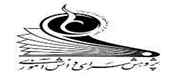 نام مدرسه / پژوهش سرای دانش آموزینام مدرسه / پژوهش سرای دانش آموزیکد ثبت اثر در سامانه همگامکد ثبت اثر در سامانه همگامعنوان فیلم (آزمایش)عنوان فیلم (آزمایش)نحوه شرکت در گرایش (انفرادی/تیم 2 نفره)نحوه شرکت در گرایش (انفرادی/تیم 2 نفره)نام و نام خانوادگی دانش آموز/دانش آموزاننام و نام خانوادگی دانش آموز/دانش آموزانکد ملیکد ملیدوره تحصیلیدوره تحصیلیرشته تحصیلیرشته تحصیلیپایه تحصیلیپایه تحصیلیتلفن همراهتلفن همراهشرح مختصری از آزمایششرح مختصری از آزمایشنام و نام خانوادگیاستاد راهنماشماره تلفن، تاریخ و امضانام و نام خانوادگیمدیر واحد آموزشی مجریشماره تلفن، تاریخ و امضانام و نام خانوادگیمدیر واحد آموزشی مجریشماره تلفن، تاریخ و امضانام و نام خانوادگی سرگروه آموزشیشماره تلفن، تاریخ و امضانام و نام خانوادگی سرگروه آموزشیشماره تلفن، تاریخ و امضانام و نام خانوادگیمدیر پژوهش سرای دانش آموزی مجری شماره تلفن، تاریخ و امضاموضوع آزمایش :موضوع آزمایش :موضوع آزمایش :موضوع آزمایش :موضوع آزمایش :کد ثبت شده اثر در سامانه :کد ثبت شده اثر در سامانه :کد ثبت شده اثر در سامانه :کد ثبت شده اثر در سامانه :استان :استان :شهر :شهر :شهر :منطقه/ناحیه :دوره تحصیلی :پایه تحصیلی :رشته تحصیلی :دوره تحصیلی :پایه تحصیلی :رشته تحصیلی :دوره تحصیلی :پایه تحصیلی :رشته تحصیلی :نام و نام خانوادگی دانش آموز : نام و نام خانوادگی دانش آموز : نام و نام خانوادگی دانش آموز : نام و نام خانوادگی دانش آموز : نام و نام خانوادگی دانش آموز : نام و نام خانوادگی دانش آموز : نام و نام خانوادگی دانش آموز : نام و نام خانوادگی دانش آموز : نام و نام خانوادگی دانش آموز : کد ملی :کد ملی :کد ملی :کد ملی :شماره تماس :شماره تماس :شماره تماس :شماره تماس :شماره تماس :موضوع ارزیابیمعیار ارزیابیمعیار ارزیابیمعیار ارزیابیمعیار ارزیابیمعیار ارزیابیمعیار ارزیابیحداکثر امتیاز امتیاز کسب شدهخلاقیتو نوآورینوآوری (خلق روش جدید آزمایش)نوآوری (خلق روش جدید آزمایش)نوآوری (خلق روش جدید آزمایش)نوآوری (خلق روش جدید آزمایش)نوآوری (خلق روش جدید آزمایش)نوآوری (خلق روش جدید آزمایش)26ایمنی و بهداشت فضا و فردروش انجام آزمایش روش انجام آزمایش روش انجام آزمایش روش انجام آزمایش روش انجام آزمایش روش انجام آزمایش 9ایمنی و بهداشت فضا و فردرعایت نکات ایمنی و زیست محیطیرعایت نکات ایمنی و زیست محیطیرعایت نکات ایمنی و زیست محیطیرعایت نکات ایمنی و زیست محیطیرعایت نکات ایمنی و زیست محیطیرعایت نکات ایمنی و زیست محیطی7اعتبار علمی آزمایشسازماندهی فرآیند آزمایش(بیان هدف، انجام آزمایش، نتیجه گیری مطابق هدف)سازماندهی فرآیند آزمایش(بیان هدف، انجام آزمایش، نتیجه گیری مطابق هدف)سازماندهی فرآیند آزمایش(بیان هدف، انجام آزمایش، نتیجه گیری مطابق هدف)سازماندهی فرآیند آزمایش(بیان هدف، انجام آزمایش، نتیجه گیری مطابق هدف)سازماندهی فرآیند آزمایش(بیان هدف، انجام آزمایش، نتیجه گیری مطابق هدف)سازماندهی فرآیند آزمایش(بیان هدف، انجام آزمایش، نتیجه گیری مطابق هدف)14اعتبار علمی آزمایشصحت علمی روش کار- صحت علمی نتیجه کارصحت علمی روش کار- صحت علمی نتیجه کارصحت علمی روش کار- صحت علمی نتیجه کارصحت علمی روش کار- صحت علمی نتیجه کارصحت علمی روش کار- صحت علمی نتیجه کارصحت علمی روش کار- صحت علمی نتیجه کار13تکنولوژیکیفیت صدا- تصویر- نورکیفیت صدا- تصویر- نورکیفیت صدا- تصویر- نورکیفیت صدا- تصویر- نورکیفیت صدا- تصویر- نورکیفیت صدا- تصویر- نور12تکنولوژیمناسب بودن فضای فیزیکی (چیدمان وسایل روی میز، فضای پشت صحنه، وضوح جزئیات و موارد موثر در نتیجه آزمایش)مناسب بودن فضای فیزیکی (چیدمان وسایل روی میز، فضای پشت صحنه، وضوح جزئیات و موارد موثر در نتیجه آزمایش)مناسب بودن فضای فیزیکی (چیدمان وسایل روی میز، فضای پشت صحنه، وضوح جزئیات و موارد موثر در نتیجه آزمایش)مناسب بودن فضای فیزیکی (چیدمان وسایل روی میز، فضای پشت صحنه، وضوح جزئیات و موارد موثر در نتیجه آزمایش)مناسب بودن فضای فیزیکی (چیدمان وسایل روی میز، فضای پشت صحنه، وضوح جزئیات و موارد موثر در نتیجه آزمایش)مناسب بودن فضای فیزیکی (چیدمان وسایل روی میز، فضای پشت صحنه، وضوح جزئیات و موارد موثر در نتیجه آزمایش)14معرفیتصویر کامل دانش آموز و معرفی کاملتصویر کامل دانش آموز و معرفی کاملتصویر کامل دانش آموز و معرفی کاملتصویر کامل دانش آموز و معرفی کاملتصویر کامل دانش آموز و معرفی کاملتصویر کامل دانش آموز و معرفی کامل5امتیاز نهاییامتیاز نهاییامتیاز نهاییامتیاز نهاییامتیاز نهاییامتیاز نهاییامتیاز نهایی100نظر کلی داوران:نظر کلی داوران:نظر کلی داوران:نظر کلی داوران:نظر کلی داوران:نظر کلی داوران:نظر کلی داوران:نظر کلی داوران:نظر کلی داوران:نام و نام خانوادگی داور اول منطقه ای/استانی/کشوری : ........................  مدرک تحصیلی : ....................  شماره تماس : ................... امضا : ...............نام و نام خانوادگی داور دوم منطقه ای/استانی/کشوری : .......................  مدرک تحصیلی : .....................  شماره تماس : ................... امضا : ..............نام و نام خانوادگی داور سوم منطقه ای/استانی/کشوری : ......................  مدرک تحصیلی : .....................  شماره تماس : ................... امضا : ..............نام و نام خانوادگی داور اول منطقه ای/استانی/کشوری : ........................  مدرک تحصیلی : ....................  شماره تماس : ................... امضا : ...............نام و نام خانوادگی داور دوم منطقه ای/استانی/کشوری : .......................  مدرک تحصیلی : .....................  شماره تماس : ................... امضا : ..............نام و نام خانوادگی داور سوم منطقه ای/استانی/کشوری : ......................  مدرک تحصیلی : .....................  شماره تماس : ................... امضا : ..............نام و نام خانوادگی داور اول منطقه ای/استانی/کشوری : ........................  مدرک تحصیلی : ....................  شماره تماس : ................... امضا : ...............نام و نام خانوادگی داور دوم منطقه ای/استانی/کشوری : .......................  مدرک تحصیلی : .....................  شماره تماس : ................... امضا : ..............نام و نام خانوادگی داور سوم منطقه ای/استانی/کشوری : ......................  مدرک تحصیلی : .....................  شماره تماس : ................... امضا : ..............نام و نام خانوادگی داور اول منطقه ای/استانی/کشوری : ........................  مدرک تحصیلی : ....................  شماره تماس : ................... امضا : ...............نام و نام خانوادگی داور دوم منطقه ای/استانی/کشوری : .......................  مدرک تحصیلی : .....................  شماره تماس : ................... امضا : ..............نام و نام خانوادگی داور سوم منطقه ای/استانی/کشوری : ......................  مدرک تحصیلی : .....................  شماره تماس : ................... امضا : ..............نام و نام خانوادگی داور اول منطقه ای/استانی/کشوری : ........................  مدرک تحصیلی : ....................  شماره تماس : ................... امضا : ...............نام و نام خانوادگی داور دوم منطقه ای/استانی/کشوری : .......................  مدرک تحصیلی : .....................  شماره تماس : ................... امضا : ..............نام و نام خانوادگی داور سوم منطقه ای/استانی/کشوری : ......................  مدرک تحصیلی : .....................  شماره تماس : ................... امضا : ..............نام و نام خانوادگی داور اول منطقه ای/استانی/کشوری : ........................  مدرک تحصیلی : ....................  شماره تماس : ................... امضا : ...............نام و نام خانوادگی داور دوم منطقه ای/استانی/کشوری : .......................  مدرک تحصیلی : .....................  شماره تماس : ................... امضا : ..............نام و نام خانوادگی داور سوم منطقه ای/استانی/کشوری : ......................  مدرک تحصیلی : .....................  شماره تماس : ................... امضا : ..............نام و نام خانوادگی داور اول منطقه ای/استانی/کشوری : ........................  مدرک تحصیلی : ....................  شماره تماس : ................... امضا : ...............نام و نام خانوادگی داور دوم منطقه ای/استانی/کشوری : .......................  مدرک تحصیلی : .....................  شماره تماس : ................... امضا : ..............نام و نام خانوادگی داور سوم منطقه ای/استانی/کشوری : ......................  مدرک تحصیلی : .....................  شماره تماس : ................... امضا : ..............نام و نام خانوادگی داور اول منطقه ای/استانی/کشوری : ........................  مدرک تحصیلی : ....................  شماره تماس : ................... امضا : ...............نام و نام خانوادگی داور دوم منطقه ای/استانی/کشوری : .......................  مدرک تحصیلی : .....................  شماره تماس : ................... امضا : ..............نام و نام خانوادگی داور سوم منطقه ای/استانی/کشوری : ......................  مدرک تحصیلی : .....................  شماره تماس : ................... امضا : ..............نام و نام خانوادگی داور اول منطقه ای/استانی/کشوری : ........................  مدرک تحصیلی : ....................  شماره تماس : ................... امضا : ...............نام و نام خانوادگی داور دوم منطقه ای/استانی/کشوری : .......................  مدرک تحصیلی : .....................  شماره تماس : ................... امضا : ..............نام و نام خانوادگی داور سوم منطقه ای/استانی/کشوری : ......................  مدرک تحصیلی : .....................  شماره تماس : ................... امضا : ..............نام و نام خانوادگی سرگروه درس آزمایشگاه علوم تجربیتاریخ و امضانام و نام خانوادگی سرگروه درس آزمایشگاه علوم تجربیتاریخ و امضانام و نام خانوادگی مدیر پژوهش سرای مجریتاریخ و امضانام و نام خانوادگیمدیرپژوهش سرای مجری مرحله استانی مسابقات آزمایشگاه علوم تجربیتاریخ و امضانام و نام خانوادگیمدیرپژوهش سرای مجری مرحله استانی مسابقات آزمایشگاه علوم تجربیتاریخ و امضانام و نام خانوادگیمدیرپژوهش سرای مجری مرحله استانی مسابقات آزمایشگاه علوم تجربیتاریخ و امضانام و نام خانوادگی کارشناس امور پژوهش سراهای دانش آموزیتاریخ و امضانام و نام خانوادگی کارشناس امور پژوهش سراهای دانش آموزیتاریخ و امضانام و نام خانوادگی کارشناس امور پژوهش سراهای دانش آموزیتاریخ و امضاموضوع آزمایش :موضوع آزمایش :موضوع آزمایش :موضوع آزمایش :موضوع آزمایش :موضوع آزمایش :کد ثبت شده اثر در سامانه :کد ثبت شده اثر در سامانه :کد ثبت شده اثر در سامانه :کد ثبت شده اثر در سامانه :کد ثبت شده اثر در سامانه :استان :استان :استان :شهر :شهر :شهر :منطقه/ناحیه :دوره تحصیلی :پایه تحصیلی :رشته تحصیلی :دوره تحصیلی :پایه تحصیلی :رشته تحصیلی :دوره تحصیلی :پایه تحصیلی :رشته تحصیلی :دوره تحصیلی :پایه تحصیلی :رشته تحصیلی :نام و نام خانوادگی دانش آموزان : نام و نام خانوادگی دانش آموزان : نام و نام خانوادگی دانش آموزان : نام و نام خانوادگی دانش آموزان : نام و نام خانوادگی دانش آموزان : نام و نام خانوادگی دانش آموزان : نام و نام خانوادگی دانش آموزان : نام و نام خانوادگی دانش آموزان : نام و نام خانوادگی دانش آموزان : نام و نام خانوادگی دانش آموزان : نام و نام خانوادگی دانش آموزان : 1)1)1)1)1)2)2)2)2)2)2)کد ملی :کد ملی :کد ملی :کد ملی :کد ملی :کد ملی :کد ملی :کد ملی :کد ملی :کد ملی :کد ملی :شماره تماس :شماره تماس :شماره تماس :شماره تماس :شماره تماس :شماره تماس :شماره تماس :شماره تماس :شماره تماس :شماره تماس :شماره تماس :موضوع ارزیابیمعیار ارزیابیمعیار ارزیابیمعیار ارزیابیمعیار ارزیابیمعیار ارزیابیمعیار ارزیابیمعیار ارزیابیمعیار ارزیابیحداکثر امتیاز امتیاز کسب شدهخلاقیتو نوآورینوآوری (خلق روش جدید آزمایش)نوآوری (خلق روش جدید آزمایش)نوآوری (خلق روش جدید آزمایش)نوآوری (خلق روش جدید آزمایش)نوآوری (خلق روش جدید آزمایش)نوآوری (خلق روش جدید آزمایش)نوآوری (خلق روش جدید آزمایش)نوآوری (خلق روش جدید آزمایش)26ایمنی و بهداشت فضا و فردروش انجام آزمایش روش انجام آزمایش روش انجام آزمایش روش انجام آزمایش روش انجام آزمایش روش انجام آزمایش روش انجام آزمایش روش انجام آزمایش 9ایمنی و بهداشت فضا و فردرعایت نکات ایمنی و زیست محیطیرعایت نکات ایمنی و زیست محیطیرعایت نکات ایمنی و زیست محیطیرعایت نکات ایمنی و زیست محیطیرعایت نکات ایمنی و زیست محیطیرعایت نکات ایمنی و زیست محیطیرعایت نکات ایمنی و زیست محیطیرعایت نکات ایمنی و زیست محیطی7اعتبار علمی آزمایشسازماندهی فرآیند آزمایش(بیان هدف، انجام آزمایش، نتیجه گیری مطابق هدف)سازماندهی فرآیند آزمایش(بیان هدف، انجام آزمایش، نتیجه گیری مطابق هدف)سازماندهی فرآیند آزمایش(بیان هدف، انجام آزمایش، نتیجه گیری مطابق هدف)سازماندهی فرآیند آزمایش(بیان هدف، انجام آزمایش، نتیجه گیری مطابق هدف)سازماندهی فرآیند آزمایش(بیان هدف، انجام آزمایش، نتیجه گیری مطابق هدف)سازماندهی فرآیند آزمایش(بیان هدف، انجام آزمایش، نتیجه گیری مطابق هدف)سازماندهی فرآیند آزمایش(بیان هدف، انجام آزمایش، نتیجه گیری مطابق هدف)سازماندهی فرآیند آزمایش(بیان هدف، انجام آزمایش، نتیجه گیری مطابق هدف)12اعتبار علمی آزمایشصحت علمی روش کار- صحت علمی نتیجه کارصحت علمی روش کار- صحت علمی نتیجه کارصحت علمی روش کار- صحت علمی نتیجه کارصحت علمی روش کار- صحت علمی نتیجه کارصحت علمی روش کار- صحت علمی نتیجه کارصحت علمی روش کار- صحت علمی نتیجه کارصحت علمی روش کار- صحت علمی نتیجه کارصحت علمی روش کار- صحت علمی نتیجه کار12تکنولوژیکیفیت صدا- تصویر- نورکیفیت صدا- تصویر- نورکیفیت صدا- تصویر- نورکیفیت صدا- تصویر- نورکیفیت صدا- تصویر- نورکیفیت صدا- تصویر- نورکیفیت صدا- تصویر- نورکیفیت صدا- تصویر- نور12تکنولوژیمناسب بودن فضای فیزیکی (چیدمان وسایل روی میز، فضای پشت صحنه، وضوح جزئیات و موارد موثر در نتیجه آزمایش)مناسب بودن فضای فیزیکی (چیدمان وسایل روی میز، فضای پشت صحنه، وضوح جزئیات و موارد موثر در نتیجه آزمایش)مناسب بودن فضای فیزیکی (چیدمان وسایل روی میز، فضای پشت صحنه، وضوح جزئیات و موارد موثر در نتیجه آزمایش)مناسب بودن فضای فیزیکی (چیدمان وسایل روی میز، فضای پشت صحنه، وضوح جزئیات و موارد موثر در نتیجه آزمایش)مناسب بودن فضای فیزیکی (چیدمان وسایل روی میز، فضای پشت صحنه، وضوح جزئیات و موارد موثر در نتیجه آزمایش)مناسب بودن فضای فیزیکی (چیدمان وسایل روی میز، فضای پشت صحنه، وضوح جزئیات و موارد موثر در نتیجه آزمایش)مناسب بودن فضای فیزیکی (چیدمان وسایل روی میز، فضای پشت صحنه، وضوح جزئیات و موارد موثر در نتیجه آزمایش)مناسب بودن فضای فیزیکی (چیدمان وسایل روی میز، فضای پشت صحنه، وضوح جزئیات و موارد موثر در نتیجه آزمایش)12معرفیتصویر کامل دانش آموزان و معرفی کاملتصویر کامل دانش آموزان و معرفی کاملتصویر کامل دانش آموزان و معرفی کاملتصویر کامل دانش آموزان و معرفی کاملتصویر کامل دانش آموزان و معرفی کاملتصویر کامل دانش آموزان و معرفی کاملتصویر کامل دانش آموزان و معرفی کاملتصویر کامل دانش آموزان و معرفی کامل5معرفیمیزان مشارکت کار گروهیمیزان مشارکت کار گروهیمیزان مشارکت کار گروهیمیزان مشارکت کار گروهیمیزان مشارکت کار گروهیمیزان مشارکت کار گروهیمیزان مشارکت کار گروهیمیزان مشارکت کار گروهی5امتیاز نهاییامتیاز نهاییامتیاز نهاییامتیاز نهاییامتیاز نهاییامتیاز نهاییامتیاز نهاییامتیاز نهاییامتیاز نهایی100نظر کلی داوران:نظر کلی داوران:نظر کلی داوران:نظر کلی داوران:نظر کلی داوران:نظر کلی داوران:نظر کلی داوران:نظر کلی داوران:نظر کلی داوران:نظر کلی داوران:نظر کلی داوران:نام و نام خانوادگی داور اول منطقه ای/استانی/کشوری : ........................  مدرک تحصیلی : ....................  شماره تماس : ................... امضا : ...............نام و نام خانوادگی داور دوم منطقه ای/استانی/کشوری : .......................  مدرک تحصیلی : .....................  شماره تماس : ................... امضا : ..............نام و نام خانوادگی داور سوم منطقه ای/استانی/کشوری : ......................  مدرک تحصیلی : .....................  شماره تماس : ................... امضا : ..............نام و نام خانوادگی داور اول منطقه ای/استانی/کشوری : ........................  مدرک تحصیلی : ....................  شماره تماس : ................... امضا : ...............نام و نام خانوادگی داور دوم منطقه ای/استانی/کشوری : .......................  مدرک تحصیلی : .....................  شماره تماس : ................... امضا : ..............نام و نام خانوادگی داور سوم منطقه ای/استانی/کشوری : ......................  مدرک تحصیلی : .....................  شماره تماس : ................... امضا : ..............نام و نام خانوادگی داور اول منطقه ای/استانی/کشوری : ........................  مدرک تحصیلی : ....................  شماره تماس : ................... امضا : ...............نام و نام خانوادگی داور دوم منطقه ای/استانی/کشوری : .......................  مدرک تحصیلی : .....................  شماره تماس : ................... امضا : ..............نام و نام خانوادگی داور سوم منطقه ای/استانی/کشوری : ......................  مدرک تحصیلی : .....................  شماره تماس : ................... امضا : ..............نام و نام خانوادگی داور اول منطقه ای/استانی/کشوری : ........................  مدرک تحصیلی : ....................  شماره تماس : ................... امضا : ...............نام و نام خانوادگی داور دوم منطقه ای/استانی/کشوری : .......................  مدرک تحصیلی : .....................  شماره تماس : ................... امضا : ..............نام و نام خانوادگی داور سوم منطقه ای/استانی/کشوری : ......................  مدرک تحصیلی : .....................  شماره تماس : ................... امضا : ..............نام و نام خانوادگی داور اول منطقه ای/استانی/کشوری : ........................  مدرک تحصیلی : ....................  شماره تماس : ................... امضا : ...............نام و نام خانوادگی داور دوم منطقه ای/استانی/کشوری : .......................  مدرک تحصیلی : .....................  شماره تماس : ................... امضا : ..............نام و نام خانوادگی داور سوم منطقه ای/استانی/کشوری : ......................  مدرک تحصیلی : .....................  شماره تماس : ................... امضا : ..............نام و نام خانوادگی داور اول منطقه ای/استانی/کشوری : ........................  مدرک تحصیلی : ....................  شماره تماس : ................... امضا : ...............نام و نام خانوادگی داور دوم منطقه ای/استانی/کشوری : .......................  مدرک تحصیلی : .....................  شماره تماس : ................... امضا : ..............نام و نام خانوادگی داور سوم منطقه ای/استانی/کشوری : ......................  مدرک تحصیلی : .....................  شماره تماس : ................... امضا : ..............نام و نام خانوادگی داور اول منطقه ای/استانی/کشوری : ........................  مدرک تحصیلی : ....................  شماره تماس : ................... امضا : ...............نام و نام خانوادگی داور دوم منطقه ای/استانی/کشوری : .......................  مدرک تحصیلی : .....................  شماره تماس : ................... امضا : ..............نام و نام خانوادگی داور سوم منطقه ای/استانی/کشوری : ......................  مدرک تحصیلی : .....................  شماره تماس : ................... امضا : ..............نام و نام خانوادگی داور اول منطقه ای/استانی/کشوری : ........................  مدرک تحصیلی : ....................  شماره تماس : ................... امضا : ...............نام و نام خانوادگی داور دوم منطقه ای/استانی/کشوری : .......................  مدرک تحصیلی : .....................  شماره تماس : ................... امضا : ..............نام و نام خانوادگی داور سوم منطقه ای/استانی/کشوری : ......................  مدرک تحصیلی : .....................  شماره تماس : ................... امضا : ..............نام و نام خانوادگی داور اول منطقه ای/استانی/کشوری : ........................  مدرک تحصیلی : ....................  شماره تماس : ................... امضا : ...............نام و نام خانوادگی داور دوم منطقه ای/استانی/کشوری : .......................  مدرک تحصیلی : .....................  شماره تماس : ................... امضا : ..............نام و نام خانوادگی داور سوم منطقه ای/استانی/کشوری : ......................  مدرک تحصیلی : .....................  شماره تماس : ................... امضا : ..............نام و نام خانوادگی داور اول منطقه ای/استانی/کشوری : ........................  مدرک تحصیلی : ....................  شماره تماس : ................... امضا : ...............نام و نام خانوادگی داور دوم منطقه ای/استانی/کشوری : .......................  مدرک تحصیلی : .....................  شماره تماس : ................... امضا : ..............نام و نام خانوادگی داور سوم منطقه ای/استانی/کشوری : ......................  مدرک تحصیلی : .....................  شماره تماس : ................... امضا : ..............نام و نام خانوادگی داور اول منطقه ای/استانی/کشوری : ........................  مدرک تحصیلی : ....................  شماره تماس : ................... امضا : ...............نام و نام خانوادگی داور دوم منطقه ای/استانی/کشوری : .......................  مدرک تحصیلی : .....................  شماره تماس : ................... امضا : ..............نام و نام خانوادگی داور سوم منطقه ای/استانی/کشوری : ......................  مدرک تحصیلی : .....................  شماره تماس : ................... امضا : ..............نام و نام خانوادگی سرگروه درس آزمایشگاه علوم تجربیتاریخ و امضانام و نام خانوادگی سرگروه درس آزمایشگاه علوم تجربیتاریخ و امضانام و نام خانوادگی مدیر پژوهش سرای مجریتاریخ و امضانام و نام خانوادگی مدیر پژوهش سرای مجریتاریخ و امضانام و نام خانوادگیمدیرپژوهش سرای مجری مرحله استانی مسابقات آزمایشگاه علوم تجربیتاریخ و امضانام و نام خانوادگیمدیرپژوهش سرای مجری مرحله استانی مسابقات آزمایشگاه علوم تجربیتاریخ و امضانام و نام خانوادگیمدیرپژوهش سرای مجری مرحله استانی مسابقات آزمایشگاه علوم تجربیتاریخ و امضانام و نام خانوادگیمدیرپژوهش سرای مجری مرحله استانی مسابقات آزمایشگاه علوم تجربیتاریخ و امضانام و نام خانوادگی کارشناس امور پژوهش سراهای دانش آموزیتاریخ و امضانام و نام خانوادگی کارشناس امور پژوهش سراهای دانش آموزیتاریخ و امضانام و نام خانوادگی کارشناس امور پژوهش سراهای دانش آموزیتاریخ و امضااستاناستانشهرستانشهرستاننام مدرسه / پژوهش سرای دانش آموزینام مدرسه / پژوهش سرای دانش آموزیکد ثبت اثر در سامانه همگامکد ثبت اثر در سامانه همگامعنوان اثرعنوان اثرنام و نام خانوادگی دانش آموز/دانش آموزاننام و نام خانوادگی دانش آموز/دانش آموزانکد ملیکد ملیدوره و رشته تحصیلیدوره و رشته تحصیلیپایه تحصیلیپایه تحصیلیتلفن همراهتلفن همراهشرح مختصر پیدایش ایده و جزییات اثر و نرم افزارهای استفاده شدهشرح مختصر پیدایش ایده و جزییات اثر و نرم افزارهای استفاده شدهمیزان درصد قطعه و آثار تصویری و یا صوتی تولیدی به نسبت قطعه و بخش های به کارگرفته شده از دیگر آثار(در صورت استفاده از برش های دیگر آثار، نام اثر را بنویسید.)میزان درصد قطعه و آثار تصویری و یا صوتی تولیدی به نسبت قطعه و بخش های به کارگرفته شده از دیگر آثار(در صورت استفاده از برش های دیگر آثار، نام اثر را بنویسید.)نام و نام خانوادگیاستاد راهنماشماره تلفن، تاریخ و امضانام و نام خانوادگیمدیر واحد آموزشی مجریشماره تلفن، تاریخ و امضانام و نام خانوادگیمدیر واحد آموزشی مجریشماره تلفن، تاریخ و امضانام و نام خانوادگی سرگروه آموزشیشماره تلفن، تاریخ و امضانام و نام خانوادگی سرگروه آموزشیشماره تلفن، تاریخ و امضانام و نام خانوادگیمدیر پژوهش سرای دانش آموزی مجری شماره تلفن، تاریخ و امضانام و نام خانوادگیمدیر پژوهش سرای دانش آموزی مجری شماره تلفن، تاریخ و امضاعنوان اثر :عنوان اثر :عنوان اثر :عنوان اثر :عنوان اثر :عنوان اثر :کد ثبت شده اثر در سامانه :کد ثبت شده اثر در سامانه :کد ثبت شده اثر در سامانه :کد ثبت شده اثر در سامانه :کد ثبت شده اثر در سامانه :کد ثبت شده اثر در سامانه :استان :استان :استان :شهر :شهر :شهر :منطقه/ناحیه :منطقه/ناحیه :دوره تحصیلی :پایه تحصیلی :رشته تحصیلی :دوره تحصیلی :پایه تحصیلی :رشته تحصیلی :دوره تحصیلی :پایه تحصیلی :رشته تحصیلی :دوره تحصیلی :پایه تحصیلی :رشته تحصیلی :نام و نام خانوادگی دانش آموز/ دانش آموزان نام و نام خانوادگی دانش آموز/ دانش آموزان نام و نام خانوادگی دانش آموز/ دانش آموزان نام و نام خانوادگی دانش آموز/ دانش آموزان نام و نام خانوادگی دانش آموز/ دانش آموزان نام و نام خانوادگی دانش آموز/ دانش آموزان نام و نام خانوادگی دانش آموز/ دانش آموزان نام و نام خانوادگی دانش آموز/ دانش آموزان نام و نام خانوادگی دانش آموز/ دانش آموزان نام و نام خانوادگی دانش آموز/ دانش آموزان نام و نام خانوادگی دانش آموز/ دانش آموزان نام و نام خانوادگی دانش آموز/ دانش آموزان 1)1)1)1)2)2)2)3)3)3)3)3)کد ملی :کد ملی :کد ملی :کد ملی :کد ملی :کد ملی :کد ملی :کد ملی :کد ملی :کد ملی :کد ملی :کد ملی :شماره تماس :شماره تماس :شماره تماس :شماره تماس :شماره تماس :شماره تماس :شماره تماس :شماره تماس :شماره تماس :شماره تماس :شماره تماس :شماره تماس :موضوع ارزیابیمعیار ارزیابیمعیار ارزیابیمعیار ارزیابیمعیار ارزیابیمعیار ارزیابیمعیار ارزیابیمعیار ارزیابیمعیار ارزیابیمعیار ارزیابیحداکثر امتیاز امتیاز کسب شدهمقدمه1. تم و ایده  1. تم و ایده  1. تم و ایده  1. تم و ایده  1. تم و ایده  1. تم و ایده  1. تم و ایده  1. تم و ایده  1. تم و ایده  7مقدمه2. داستان 2. داستان 2. داستان 2. داستان 2. داستان 2. داستان 2. داستان 2. داستان 2. داستان 7خلاقیت3. شخصیت پردازی در داستان 3. شخصیت پردازی در داستان 3. شخصیت پردازی در داستان 3. شخصیت پردازی در داستان 3. شخصیت پردازی در داستان 3. شخصیت پردازی در داستان 3. شخصیت پردازی در داستان 3. شخصیت پردازی در داستان 3. شخصیت پردازی در داستان 7خلاقیت4. خلاقیت و نوآوری 4. خلاقیت و نوآوری 4. خلاقیت و نوآوری 4. خلاقیت و نوآوری 4. خلاقیت و نوآوری 4. خلاقیت و نوآوری 4. خلاقیت و نوآوری 4. خلاقیت و نوآوری 4. خلاقیت و نوآوری 7خلاقیت5. طراحی کاراکتر 5. طراحی کاراکتر 5. طراحی کاراکتر 5. طراحی کاراکتر 5. طراحی کاراکتر 5. طراحی کاراکتر 5. طراحی کاراکتر 5. طراحی کاراکتر 5. طراحی کاراکتر 7اصول تنظیم محتوا6. اهمیت و انتخاب موضوع و تناسب آن با موضوعات کتب درسی مرجع 6. اهمیت و انتخاب موضوع و تناسب آن با موضوعات کتب درسی مرجع 6. اهمیت و انتخاب موضوع و تناسب آن با موضوعات کتب درسی مرجع 6. اهمیت و انتخاب موضوع و تناسب آن با موضوعات کتب درسی مرجع 6. اهمیت و انتخاب موضوع و تناسب آن با موضوعات کتب درسی مرجع 6. اهمیت و انتخاب موضوع و تناسب آن با موضوعات کتب درسی مرجع 6. اهمیت و انتخاب موضوع و تناسب آن با موضوعات کتب درسی مرجع 6. اهمیت و انتخاب موضوع و تناسب آن با موضوعات کتب درسی مرجع 6. اهمیت و انتخاب موضوع و تناسب آن با موضوعات کتب درسی مرجع 9اصول تنظیم محتوا7. پرداخت محتوا و انتقال پیام 7. پرداخت محتوا و انتقال پیام 7. پرداخت محتوا و انتقال پیام 7. پرداخت محتوا و انتقال پیام 7. پرداخت محتوا و انتقال پیام 7. پرداخت محتوا و انتقال پیام 7. پرداخت محتوا و انتقال پیام 7. پرداخت محتوا و انتقال پیام 7. پرداخت محتوا و انتقال پیام 9تدوین8. کیفیت تصاویر و انیمیت مناسب 8. کیفیت تصاویر و انیمیت مناسب 8. کیفیت تصاویر و انیمیت مناسب 8. کیفیت تصاویر و انیمیت مناسب 8. کیفیت تصاویر و انیمیت مناسب 8. کیفیت تصاویر و انیمیت مناسب 8. کیفیت تصاویر و انیمیت مناسب 8. کیفیت تصاویر و انیمیت مناسب 8. کیفیت تصاویر و انیمیت مناسب 8تدوین9. طراحی بک گراند 9. طراحی بک گراند 9. طراحی بک گراند 9. طراحی بک گراند 9. طراحی بک گراند 9. طراحی بک گراند 9. طراحی بک گراند 9. طراحی بک گراند 9. طراحی بک گراند 7تدوین10. نور پردازی مناسب 10. نور پردازی مناسب 10. نور پردازی مناسب 10. نور پردازی مناسب 10. نور پردازی مناسب 10. نور پردازی مناسب 10. نور پردازی مناسب 10. نور پردازی مناسب 10. نور پردازی مناسب 8تدوین11. تدوین مناسب  11. تدوین مناسب  11. تدوین مناسب  11. تدوین مناسب  11. تدوین مناسب  11. تدوین مناسب  11. تدوین مناسب  11. تدوین مناسب  11. تدوین مناسب  8تدوین12. صدا گذاری و موسیقی 12. صدا گذاری و موسیقی 12. صدا گذاری و موسیقی 12. صدا گذاری و موسیقی 12. صدا گذاری و موسیقی 12. صدا گذاری و موسیقی 12. صدا گذاری و موسیقی 12. صدا گذاری و موسیقی 12. صدا گذاری و موسیقی 8تدوین13. پرداخت بازی ها و دکوپاژ 13. پرداخت بازی ها و دکوپاژ 13. پرداخت بازی ها و دکوپاژ 13. پرداخت بازی ها و دکوپاژ 13. پرداخت بازی ها و دکوپاژ 13. پرداخت بازی ها و دکوپاژ 13. پرداخت بازی ها و دکوپاژ 13. پرداخت بازی ها و دکوپاژ 13. پرداخت بازی ها و دکوپاژ 8امتیاز نهاییامتیاز نهاییامتیاز نهاییامتیاز نهاییامتیاز نهاییامتیاز نهاییامتیاز نهاییامتیاز نهاییامتیاز نهاییامتیاز نهایی100نظر کلی داوران:نظر کلی داوران:نظر کلی داوران:نظر کلی داوران:نظر کلی داوران:نظر کلی داوران:نظر کلی داوران:نظر کلی داوران:نظر کلی داوران:نظر کلی داوران:نظر کلی داوران:نظر کلی داوران:نام و نام خانوادگی داور اول منطقه ای/استانی/کشوری : ........................  مدرک تحصیلی : ....................  شماره تماس : ................... امضا : ...............نام و نام خانوادگی داور دوم منطقه ای/استانی/کشوری : .......................  مدرک تحصیلی : .....................  شماره تماس : ................... امضا : ..............نام و نام خانوادگی داور سوم منطقه ای/استانی/کشوری : ......................  مدرک تحصیلی : .....................  شماره تماس : ................... امضا : ..............نام و نام خانوادگی داور اول منطقه ای/استانی/کشوری : ........................  مدرک تحصیلی : ....................  شماره تماس : ................... امضا : ...............نام و نام خانوادگی داور دوم منطقه ای/استانی/کشوری : .......................  مدرک تحصیلی : .....................  شماره تماس : ................... امضا : ..............نام و نام خانوادگی داور سوم منطقه ای/استانی/کشوری : ......................  مدرک تحصیلی : .....................  شماره تماس : ................... امضا : ..............نام و نام خانوادگی داور اول منطقه ای/استانی/کشوری : ........................  مدرک تحصیلی : ....................  شماره تماس : ................... امضا : ...............نام و نام خانوادگی داور دوم منطقه ای/استانی/کشوری : .......................  مدرک تحصیلی : .....................  شماره تماس : ................... امضا : ..............نام و نام خانوادگی داور سوم منطقه ای/استانی/کشوری : ......................  مدرک تحصیلی : .....................  شماره تماس : ................... امضا : ..............نام و نام خانوادگی داور اول منطقه ای/استانی/کشوری : ........................  مدرک تحصیلی : ....................  شماره تماس : ................... امضا : ...............نام و نام خانوادگی داور دوم منطقه ای/استانی/کشوری : .......................  مدرک تحصیلی : .....................  شماره تماس : ................... امضا : ..............نام و نام خانوادگی داور سوم منطقه ای/استانی/کشوری : ......................  مدرک تحصیلی : .....................  شماره تماس : ................... امضا : ..............نام و نام خانوادگی داور اول منطقه ای/استانی/کشوری : ........................  مدرک تحصیلی : ....................  شماره تماس : ................... امضا : ...............نام و نام خانوادگی داور دوم منطقه ای/استانی/کشوری : .......................  مدرک تحصیلی : .....................  شماره تماس : ................... امضا : ..............نام و نام خانوادگی داور سوم منطقه ای/استانی/کشوری : ......................  مدرک تحصیلی : .....................  شماره تماس : ................... امضا : ..............نام و نام خانوادگی داور اول منطقه ای/استانی/کشوری : ........................  مدرک تحصیلی : ....................  شماره تماس : ................... امضا : ...............نام و نام خانوادگی داور دوم منطقه ای/استانی/کشوری : .......................  مدرک تحصیلی : .....................  شماره تماس : ................... امضا : ..............نام و نام خانوادگی داور سوم منطقه ای/استانی/کشوری : ......................  مدرک تحصیلی : .....................  شماره تماس : ................... امضا : ..............نام و نام خانوادگی داور اول منطقه ای/استانی/کشوری : ........................  مدرک تحصیلی : ....................  شماره تماس : ................... امضا : ...............نام و نام خانوادگی داور دوم منطقه ای/استانی/کشوری : .......................  مدرک تحصیلی : .....................  شماره تماس : ................... امضا : ..............نام و نام خانوادگی داور سوم منطقه ای/استانی/کشوری : ......................  مدرک تحصیلی : .....................  شماره تماس : ................... امضا : ..............نام و نام خانوادگی داور اول منطقه ای/استانی/کشوری : ........................  مدرک تحصیلی : ....................  شماره تماس : ................... امضا : ...............نام و نام خانوادگی داور دوم منطقه ای/استانی/کشوری : .......................  مدرک تحصیلی : .....................  شماره تماس : ................... امضا : ..............نام و نام خانوادگی داور سوم منطقه ای/استانی/کشوری : ......................  مدرک تحصیلی : .....................  شماره تماس : ................... امضا : ..............نام و نام خانوادگی داور اول منطقه ای/استانی/کشوری : ........................  مدرک تحصیلی : ....................  شماره تماس : ................... امضا : ...............نام و نام خانوادگی داور دوم منطقه ای/استانی/کشوری : .......................  مدرک تحصیلی : .....................  شماره تماس : ................... امضا : ..............نام و نام خانوادگی داور سوم منطقه ای/استانی/کشوری : ......................  مدرک تحصیلی : .....................  شماره تماس : ................... امضا : ..............نام و نام خانوادگی داور اول منطقه ای/استانی/کشوری : ........................  مدرک تحصیلی : ....................  شماره تماس : ................... امضا : ...............نام و نام خانوادگی داور دوم منطقه ای/استانی/کشوری : .......................  مدرک تحصیلی : .....................  شماره تماس : ................... امضا : ..............نام و نام خانوادگی داور سوم منطقه ای/استانی/کشوری : ......................  مدرک تحصیلی : .....................  شماره تماس : ................... امضا : ..............نام و نام خانوادگی داور اول منطقه ای/استانی/کشوری : ........................  مدرک تحصیلی : ....................  شماره تماس : ................... امضا : ...............نام و نام خانوادگی داور دوم منطقه ای/استانی/کشوری : .......................  مدرک تحصیلی : .....................  شماره تماس : ................... امضا : ..............نام و نام خانوادگی داور سوم منطقه ای/استانی/کشوری : ......................  مدرک تحصیلی : .....................  شماره تماس : ................... امضا : ..............نام و نام خانوادگی داور اول منطقه ای/استانی/کشوری : ........................  مدرک تحصیلی : ....................  شماره تماس : ................... امضا : ...............نام و نام خانوادگی داور دوم منطقه ای/استانی/کشوری : .......................  مدرک تحصیلی : .....................  شماره تماس : ................... امضا : ..............نام و نام خانوادگی داور سوم منطقه ای/استانی/کشوری : ......................  مدرک تحصیلی : .....................  شماره تماس : ................... امضا : ..............نام و نام خانوادگی سرگروه درس آزمایشگاه علوم تجربیتاریخ و امضانام و نام خانوادگی سرگروه درس آزمایشگاه علوم تجربیتاریخ و امضانام و نام خانوادگی مدیر پژوهش سرای مجریتاریخ و امضانام و نام خانوادگی مدیر پژوهش سرای مجریتاریخ و امضانام و نام خانوادگی مدیر پژوهش سرای مجریتاریخ و امضانام و نام خانوادگیمدیرپژوهش سرای مجری مرحله استانی مسابقات آزمایشگاه علوم تجربیتاریخ و امضانام و نام خانوادگیمدیرپژوهش سرای مجری مرحله استانی مسابقات آزمایشگاه علوم تجربیتاریخ و امضانام و نام خانوادگیمدیرپژوهش سرای مجری مرحله استانی مسابقات آزمایشگاه علوم تجربیتاریخ و امضانام و نام خانوادگیمدیرپژوهش سرای مجری مرحله استانی مسابقات آزمایشگاه علوم تجربیتاریخ و امضانام و نام خانوادگی کارشناس امور پژوهش سراهای دانش آموزیتاریخ و امضانام و نام خانوادگی کارشناس امور پژوهش سراهای دانش آموزیتاریخ و امضانام و نام خانوادگی کارشناس امور پژوهش سراهای دانش آموزیتاریخ و امضاردیفمعیار داوریحداکثر امتیازحداکثر امتیازامتیاز کسب شدهامتیاز کسب شدهتوضیحات۱مصاحبه و نحوه ارائه اثر3030۲تسلط علمی به فرآیند تولید اثر4040۳توانایی در پاسخ به سوالات داوران3030جمع امتیاز نهاییجمع امتیاز نهایی100100100نام و نام خانوادگی داور اول کشوری : .....................................  مدرک تحصیلی : ...............................  شماره تماس : .................... امضا : ....................نام و نام خانوادگی داور دوم کشوری : .....................................  مدرک تحصیلی : ...............................  شماره تماس : ..................... امضا : ...................نام و نام خانوادگی داور سوم کشوری : ....................................  مدرک تحصیلی : ...............................  شماره تماس : ..................... امضا : ...................نام و نام خانوادگی داور اول کشوری : .....................................  مدرک تحصیلی : ...............................  شماره تماس : .................... امضا : ....................نام و نام خانوادگی داور دوم کشوری : .....................................  مدرک تحصیلی : ...............................  شماره تماس : ..................... امضا : ...................نام و نام خانوادگی داور سوم کشوری : ....................................  مدرک تحصیلی : ...............................  شماره تماس : ..................... امضا : ...................نام و نام خانوادگی داور اول کشوری : .....................................  مدرک تحصیلی : ...............................  شماره تماس : .................... امضا : ....................نام و نام خانوادگی داور دوم کشوری : .....................................  مدرک تحصیلی : ...............................  شماره تماس : ..................... امضا : ...................نام و نام خانوادگی داور سوم کشوری : ....................................  مدرک تحصیلی : ...............................  شماره تماس : ..................... امضا : ...................نام و نام خانوادگی داور اول کشوری : .....................................  مدرک تحصیلی : ...............................  شماره تماس : .................... امضا : ....................نام و نام خانوادگی داور دوم کشوری : .....................................  مدرک تحصیلی : ...............................  شماره تماس : ..................... امضا : ...................نام و نام خانوادگی داور سوم کشوری : ....................................  مدرک تحصیلی : ...............................  شماره تماس : ..................... امضا : ...................نام و نام خانوادگی داور اول کشوری : .....................................  مدرک تحصیلی : ...............................  شماره تماس : .................... امضا : ....................نام و نام خانوادگی داور دوم کشوری : .....................................  مدرک تحصیلی : ...............................  شماره تماس : ..................... امضا : ...................نام و نام خانوادگی داور سوم کشوری : ....................................  مدرک تحصیلی : ...............................  شماره تماس : ..................... امضا : ...................نام و نام خانوادگی داور اول کشوری : .....................................  مدرک تحصیلی : ...............................  شماره تماس : .................... امضا : ....................نام و نام خانوادگی داور دوم کشوری : .....................................  مدرک تحصیلی : ...............................  شماره تماس : ..................... امضا : ...................نام و نام خانوادگی داور سوم کشوری : ....................................  مدرک تحصیلی : ...............................  شماره تماس : ..................... امضا : ...................نام و نام خانوادگی داور اول کشوری : .....................................  مدرک تحصیلی : ...............................  شماره تماس : .................... امضا : ....................نام و نام خانوادگی داور دوم کشوری : .....................................  مدرک تحصیلی : ...............................  شماره تماس : ..................... امضا : ...................نام و نام خانوادگی داور سوم کشوری : ....................................  مدرک تحصیلی : ...............................  شماره تماس : ..................... امضا : ...................نام و نام خانوادگیدبیر دبیرخانه راهبری کشوری  درس آزمایشگاه علوم تجربیتاریخ و امضانام و نام خانوادگیدبیر دبیرخانه راهبری کشوری  درس آزمایشگاه علوم تجربیتاریخ و امضانام و نام خانوادگیدبیر دبیرخانه راهبری کشوری  درس آزمایشگاه علوم تجربیتاریخ و امضانام و نام خانوادگیکارشناس امور پژوهش سراهای دانش آموزیتاریخ و امضانام و نام خانوادگیکارشناس امور پژوهش سراهای دانش آموزیتاریخ و امضانام و نام خانوادگیکارشناس امور پژوهش سراهای دانش آموزیتاریخ و امضانام و نام خانوادگیکارشناس امور پژوهش سراهای دانش آموزیتاریخ و امضااستاناستانشهرستانشهرستاننام مدرسه / پژوهش سرای دانش آموزینام مدرسه / پژوهش سرای دانش آموزیکد ثبت اثر در سامانه همگامکد ثبت اثر در سامانه همگامعنوان اثرعنوان اثرنام و نام خانوادگی دانش آموز/دانش آموزاننام و نام خانوادگی دانش آموز/دانش آموزانکد ملیکد ملیدوره و رشته تحصیلیدوره و رشته تحصیلیپایه تحصیلیپایه تحصیلیتلفن همراهتلفن همراهشرح مختصر پیدایش ایده و جزییات اثر شرح مختصر پیدایش ایده و جزییات اثر توضیحات :توضیحات :نام و نام خانوادگیاستاد راهنماشماره تلفن، تاریخ و امضانام و نام خانوادگیمدیر واحد آموزشی مجریشماره تلفن، تاریخ و امضانام و نام خانوادگیمدیر واحد آموزشی مجریشماره تلفن، تاریخ و امضانام و نام خانوادگی سرگروه آموزشیشماره تلفن، تاریخ و امضانام و نام خانوادگی سرگروه آموزشیشماره تلفن، تاریخ و امضانام و نام خانوادگیمدیر پژوهش سرای دانش آموزی مجری شماره تلفن، تاریخ و امضانام و نام خانوادگیمدیر پژوهش سرای دانش آموزی مجری شماره تلفن، تاریخ و امضاعنوان اثر :عنوان اثر :عنوان اثر :عنوان اثر :عنوان اثر :عنوان اثر :کد ثبت شده اثر در سامانه :کد ثبت شده اثر در سامانه :کد ثبت شده اثر در سامانه :کد ثبت شده اثر در سامانه :کد ثبت شده اثر در سامانه :کد ثبت شده اثر در سامانه :استان :استان :استان :شهر :شهر :شهر :منطقه/ناحیه :منطقه/ناحیه :دوره تحصیلی :پایه تحصیلی :رشته تحصیلی :دوره تحصیلی :پایه تحصیلی :رشته تحصیلی :دوره تحصیلی :پایه تحصیلی :رشته تحصیلی :دوره تحصیلی :پایه تحصیلی :رشته تحصیلی :نام و نام خانوادگی دانش آموز/ دانش آموزان نام و نام خانوادگی دانش آموز/ دانش آموزان نام و نام خانوادگی دانش آموز/ دانش آموزان نام و نام خانوادگی دانش آموز/ دانش آموزان نام و نام خانوادگی دانش آموز/ دانش آموزان نام و نام خانوادگی دانش آموز/ دانش آموزان نام و نام خانوادگی دانش آموز/ دانش آموزان نام و نام خانوادگی دانش آموز/ دانش آموزان نام و نام خانوادگی دانش آموز/ دانش آموزان نام و نام خانوادگی دانش آموز/ دانش آموزان نام و نام خانوادگی دانش آموز/ دانش آموزان نام و نام خانوادگی دانش آموز/ دانش آموزان 1)1)1)1)2)2)2)3)3)3)3)3)کد ملی :کد ملی :کد ملی :کد ملی :کد ملی :کد ملی :کد ملی :کد ملی :کد ملی :کد ملی :کد ملی :کد ملی :شماره تماس :شماره تماس :شماره تماس :شماره تماس :شماره تماس :شماره تماس :شماره تماس :شماره تماس :شماره تماس :شماره تماس :شماره تماس :شماره تماس :موضوع ارزیابیمعیار ارزیابیمعیار ارزیابیمعیار ارزیابیمعیار ارزیابیمعیار ارزیابیمعیار ارزیابیمعیار ارزیابیمعیار ارزیابیمعیار ارزیابیحداکثر امتیاز امتیاز کسب شدهمشخصات کلی نرم افزارآموزشیمشخصات پدیدآورنده/ پدیدآورندگان و عنوان محصول تولید شدهمشخصات پدیدآورنده/ پدیدآورندگان و عنوان محصول تولید شدهمشخصات پدیدآورنده/ پدیدآورندگان و عنوان محصول تولید شدهمشخصات پدیدآورنده/ پدیدآورندگان و عنوان محصول تولید شدهمشخصات پدیدآورنده/ پدیدآورندگان و عنوان محصول تولید شدهمشخصات پدیدآورنده/ پدیدآورندگان و عنوان محصول تولید شدهمشخصات پدیدآورنده/ پدیدآورندگان و عنوان محصول تولید شدهمشخصات پدیدآورنده/ پدیدآورندگان و عنوان محصول تولید شدهمشخصات پدیدآورنده/ پدیدآورندگان و عنوان محصول تولید شده1مشخصات کلی نرم افزارآموزشیمشخص بودن مخاطب و هدف از تولیدمشخص بودن مخاطب و هدف از تولیدمشخص بودن مخاطب و هدف از تولیدمشخص بودن مخاطب و هدف از تولیدمشخص بودن مخاطب و هدف از تولیدمشخص بودن مخاطب و هدف از تولیدمشخص بودن مخاطب و هدف از تولیدمشخص بودن مخاطب و هدف از تولیدمشخص بودن مخاطب و هدف از تولید2مشخصات کلی نرم افزارآموزشیداشتن راهنمای نصب و استفاده از بخش های مختلف نرم افزارداشتن راهنمای نصب و استفاده از بخش های مختلف نرم افزارداشتن راهنمای نصب و استفاده از بخش های مختلف نرم افزارداشتن راهنمای نصب و استفاده از بخش های مختلف نرم افزارداشتن راهنمای نصب و استفاده از بخش های مختلف نرم افزارداشتن راهنمای نصب و استفاده از بخش های مختلف نرم افزارداشتن راهنمای نصب و استفاده از بخش های مختلف نرم افزارداشتن راهنمای نصب و استفاده از بخش های مختلف نرم افزارداشتن راهنمای نصب و استفاده از بخش های مختلف نرم افزار2مشخصات کلی نرم افزارآموزشیمشخص نمودن سخت افزار و نرم افزارهای مورد نیاز جهت اجرامشخص نمودن سخت افزار و نرم افزارهای مورد نیاز جهت اجرامشخص نمودن سخت افزار و نرم افزارهای مورد نیاز جهت اجرامشخص نمودن سخت افزار و نرم افزارهای مورد نیاز جهت اجرامشخص نمودن سخت افزار و نرم افزارهای مورد نیاز جهت اجرامشخص نمودن سخت افزار و نرم افزارهای مورد نیاز جهت اجرامشخص نمودن سخت افزار و نرم افزارهای مورد نیاز جهت اجرامشخص نمودن سخت افزار و نرم افزارهای مورد نیاز جهت اجرامشخص نمودن سخت افزار و نرم افزارهای مورد نیاز جهت اجرا1استفاده مناسب از گرافیک، رنگ، صدا و صفحه آراییاستفاده از گرافیک متناسب و هماهنگ با موضوعاستفاده از گرافیک متناسب و هماهنگ با موضوعاستفاده از گرافیک متناسب و هماهنگ با موضوعاستفاده از گرافیک متناسب و هماهنگ با موضوعاستفاده از گرافیک متناسب و هماهنگ با موضوعاستفاده از گرافیک متناسب و هماهنگ با موضوعاستفاده از گرافیک متناسب و هماهنگ با موضوعاستفاده از گرافیک متناسب و هماهنگ با موضوعاستفاده از گرافیک متناسب و هماهنگ با موضوع2استفاده مناسب از گرافیک، رنگ، صدا و صفحه آراییموسیقی مناسب و قابل کنترل در قسمت های مختلفموسیقی مناسب و قابل کنترل در قسمت های مختلفموسیقی مناسب و قابل کنترل در قسمت های مختلفموسیقی مناسب و قابل کنترل در قسمت های مختلفموسیقی مناسب و قابل کنترل در قسمت های مختلفموسیقی مناسب و قابل کنترل در قسمت های مختلفموسیقی مناسب و قابل کنترل در قسمت های مختلفموسیقی مناسب و قابل کنترل در قسمت های مختلفموسیقی مناسب و قابل کنترل در قسمت های مختلف2استفاده مناسب از گرافیک، رنگ، صدا و صفحه آراییاستفاده از اندازه، نوع و رنگ قلم به کار رفته در قسمت های مختلفاستفاده از اندازه، نوع و رنگ قلم به کار رفته در قسمت های مختلفاستفاده از اندازه، نوع و رنگ قلم به کار رفته در قسمت های مختلفاستفاده از اندازه، نوع و رنگ قلم به کار رفته در قسمت های مختلفاستفاده از اندازه، نوع و رنگ قلم به کار رفته در قسمت های مختلفاستفاده از اندازه، نوع و رنگ قلم به کار رفته در قسمت های مختلفاستفاده از اندازه، نوع و رنگ قلم به کار رفته در قسمت های مختلفاستفاده از اندازه، نوع و رنگ قلم به کار رفته در قسمت های مختلفاستفاده از اندازه، نوع و رنگ قلم به کار رفته در قسمت های مختلف2استفاده مناسب از گرافیک، رنگ، صدا و صفحه آراییاستفاده مناسب از نمادها، نشانه ها و فضا جهت جابجاشدن بین صفحاتاستفاده مناسب از نمادها، نشانه ها و فضا جهت جابجاشدن بین صفحاتاستفاده مناسب از نمادها، نشانه ها و فضا جهت جابجاشدن بین صفحاتاستفاده مناسب از نمادها، نشانه ها و فضا جهت جابجاشدن بین صفحاتاستفاده مناسب از نمادها، نشانه ها و فضا جهت جابجاشدن بین صفحاتاستفاده مناسب از نمادها، نشانه ها و فضا جهت جابجاشدن بین صفحاتاستفاده مناسب از نمادها، نشانه ها و فضا جهت جابجاشدن بین صفحاتاستفاده مناسب از نمادها، نشانه ها و فضا جهت جابجاشدن بین صفحاتاستفاده مناسب از نمادها، نشانه ها و فضا جهت جابجاشدن بین صفحات2استفاده مناسب از گرافیک، رنگ، صدا و صفحه آراییصداگذاری مناسب و باکیفیتصداگذاری مناسب و باکیفیتصداگذاری مناسب و باکیفیتصداگذاری مناسب و باکیفیتصداگذاری مناسب و باکیفیتصداگذاری مناسب و باکیفیتصداگذاری مناسب و باکیفیتصداگذاری مناسب و باکیفیتصداگذاری مناسب و باکیفیت2استفاده مناسب از گرافیک، رنگ، صدا و صفحه آراییصفحه آرایی و توازن بین اجزا و چیدمان صحیح اجزا در صفحهصفحه آرایی و توازن بین اجزا و چیدمان صحیح اجزا در صفحهصفحه آرایی و توازن بین اجزا و چیدمان صحیح اجزا در صفحهصفحه آرایی و توازن بین اجزا و چیدمان صحیح اجزا در صفحهصفحه آرایی و توازن بین اجزا و چیدمان صحیح اجزا در صفحهصفحه آرایی و توازن بین اجزا و چیدمان صحیح اجزا در صفحهصفحه آرایی و توازن بین اجزا و چیدمان صحیح اجزا در صفحهصفحه آرایی و توازن بین اجزا و چیدمان صحیح اجزا در صفحهصفحه آرایی و توازن بین اجزا و چیدمان صحیح اجزا در صفحه2استفاده مناسب از گرافیک، رنگ، صدا و صفحه آراییکیفیت تصاویر ثابت و متحرک  به کار رفته جهت ارائه محتواکیفیت تصاویر ثابت و متحرک  به کار رفته جهت ارائه محتواکیفیت تصاویر ثابت و متحرک  به کار رفته جهت ارائه محتواکیفیت تصاویر ثابت و متحرک  به کار رفته جهت ارائه محتواکیفیت تصاویر ثابت و متحرک  به کار رفته جهت ارائه محتواکیفیت تصاویر ثابت و متحرک  به کار رفته جهت ارائه محتواکیفیت تصاویر ثابت و متحرک  به کار رفته جهت ارائه محتواکیفیت تصاویر ثابت و متحرک  به کار رفته جهت ارائه محتواکیفیت تصاویر ثابت و متحرک  به کار رفته جهت ارائه محتوا2مشخصات فنی نصب واجرای نرم افزارعدم وابستگی به سیستم عامل خاصعدم وابستگی به سیستم عامل خاصعدم وابستگی به سیستم عامل خاصعدم وابستگی به سیستم عامل خاصعدم وابستگی به سیستم عامل خاصعدم وابستگی به سیستم عامل خاصعدم وابستگی به سیستم عامل خاصعدم وابستگی به سیستم عامل خاصعدم وابستگی به سیستم عامل خاص2مشخصات فنی نصب واجرای نرم افزارنصب یا اجرای نرم افزار به صورت خودکار Autorunنصب یا اجرای نرم افزار به صورت خودکار Autorunنصب یا اجرای نرم افزار به صورت خودکار Autorunنصب یا اجرای نرم افزار به صورت خودکار Autorunنصب یا اجرای نرم افزار به صورت خودکار Autorunنصب یا اجرای نرم افزار به صورت خودکار Autorunنصب یا اجرای نرم افزار به صورت خودکار Autorunنصب یا اجرای نرم افزار به صورت خودکار Autorunنصب یا اجرای نرم افزار به صورت خودکار Autorun3مشخصات فنی نصب واجرای نرم افزارعدم نیاز به تغییر فایل سیستم ها و راه اندازی مجدد سیستمعدم نیاز به تغییر فایل سیستم ها و راه اندازی مجدد سیستمعدم نیاز به تغییر فایل سیستم ها و راه اندازی مجدد سیستمعدم نیاز به تغییر فایل سیستم ها و راه اندازی مجدد سیستمعدم نیاز به تغییر فایل سیستم ها و راه اندازی مجدد سیستمعدم نیاز به تغییر فایل سیستم ها و راه اندازی مجدد سیستمعدم نیاز به تغییر فایل سیستم ها و راه اندازی مجدد سیستمعدم نیاز به تغییر فایل سیستم ها و راه اندازی مجدد سیستمعدم نیاز به تغییر فایل سیستم ها و راه اندازی مجدد سیستم2مشخصات فنی نصب واجرای نرم افزارنصب فونت ها و نرم افزارهای مورد نیاز به صورت خودکارنصب فونت ها و نرم افزارهای مورد نیاز به صورت خودکارنصب فونت ها و نرم افزارهای مورد نیاز به صورت خودکارنصب فونت ها و نرم افزارهای مورد نیاز به صورت خودکارنصب فونت ها و نرم افزارهای مورد نیاز به صورت خودکارنصب فونت ها و نرم افزارهای مورد نیاز به صورت خودکارنصب فونت ها و نرم افزارهای مورد نیاز به صورت خودکارنصب فونت ها و نرم افزارهای مورد نیاز به صورت خودکارنصب فونت ها و نرم افزارهای مورد نیاز به صورت خودکار2مشخصات فنی نصب واجرای نرم افزارکارکرد منطقی نرم افزار و نداشتن مشکل خاصی در رابطه با کاربریکارکرد منطقی نرم افزار و نداشتن مشکل خاصی در رابطه با کاربریکارکرد منطقی نرم افزار و نداشتن مشکل خاصی در رابطه با کاربریکارکرد منطقی نرم افزار و نداشتن مشکل خاصی در رابطه با کاربریکارکرد منطقی نرم افزار و نداشتن مشکل خاصی در رابطه با کاربریکارکرد منطقی نرم افزار و نداشتن مشکل خاصی در رابطه با کاربریکارکرد منطقی نرم افزار و نداشتن مشکل خاصی در رابطه با کاربریکارکرد منطقی نرم افزار و نداشتن مشکل خاصی در رابطه با کاربریکارکرد منطقی نرم افزار و نداشتن مشکل خاصی در رابطه با کاربری2سهولت کاربردمشخص بودن توالی و مراحل آموزش محتوا به نحومناسب برای کاربرمشخص بودن توالی و مراحل آموزش محتوا به نحومناسب برای کاربرمشخص بودن توالی و مراحل آموزش محتوا به نحومناسب برای کاربرمشخص بودن توالی و مراحل آموزش محتوا به نحومناسب برای کاربرمشخص بودن توالی و مراحل آموزش محتوا به نحومناسب برای کاربرمشخص بودن توالی و مراحل آموزش محتوا به نحومناسب برای کاربرمشخص بودن توالی و مراحل آموزش محتوا به نحومناسب برای کاربرمشخص بودن توالی و مراحل آموزش محتوا به نحومناسب برای کاربرمشخص بودن توالی و مراحل آموزش محتوا به نحومناسب برای کاربر2سهولت کاربردروشن و کامل بودن دستورالعمل ها و پیام های به کار رفتهروشن و کامل بودن دستورالعمل ها و پیام های به کار رفتهروشن و کامل بودن دستورالعمل ها و پیام های به کار رفتهروشن و کامل بودن دستورالعمل ها و پیام های به کار رفتهروشن و کامل بودن دستورالعمل ها و پیام های به کار رفتهروشن و کامل بودن دستورالعمل ها و پیام های به کار رفتهروشن و کامل بودن دستورالعمل ها و پیام های به کار رفتهروشن و کامل بودن دستورالعمل ها و پیام های به کار رفتهروشن و کامل بودن دستورالعمل ها و پیام های به کار رفته2سهولت کاربرداستفاده مخاطب با حداقل اطلاعات و توانایی، از نرم افزار استفاده مخاطب با حداقل اطلاعات و توانایی، از نرم افزار استفاده مخاطب با حداقل اطلاعات و توانایی، از نرم افزار استفاده مخاطب با حداقل اطلاعات و توانایی، از نرم افزار استفاده مخاطب با حداقل اطلاعات و توانایی، از نرم افزار استفاده مخاطب با حداقل اطلاعات و توانایی، از نرم افزار استفاده مخاطب با حداقل اطلاعات و توانایی، از نرم افزار استفاده مخاطب با حداقل اطلاعات و توانایی، از نرم افزار استفاده مخاطب با حداقل اطلاعات و توانایی، از نرم افزار 2سهولت کاربرداستفاده از کلیدهای عملیاتی و هماهنگی با سایر نرم افزارهااستفاده از کلیدهای عملیاتی و هماهنگی با سایر نرم افزارهااستفاده از کلیدهای عملیاتی و هماهنگی با سایر نرم افزارهااستفاده از کلیدهای عملیاتی و هماهنگی با سایر نرم افزارهااستفاده از کلیدهای عملیاتی و هماهنگی با سایر نرم افزارهااستفاده از کلیدهای عملیاتی و هماهنگی با سایر نرم افزارهااستفاده از کلیدهای عملیاتی و هماهنگی با سایر نرم افزارهااستفاده از کلیدهای عملیاتی و هماهنگی با سایر نرم افزارهااستفاده از کلیدهای عملیاتی و هماهنگی با سایر نرم افزارها2نوع و میزان تعامل به کاررفته در آموزشاستفاده از شیوه های مناسب آموزش دوسویه (تعاملی) در ارائه محتوااستفاده از شیوه های مناسب آموزش دوسویه (تعاملی) در ارائه محتوااستفاده از شیوه های مناسب آموزش دوسویه (تعاملی) در ارائه محتوااستفاده از شیوه های مناسب آموزش دوسویه (تعاملی) در ارائه محتوااستفاده از شیوه های مناسب آموزش دوسویه (تعاملی) در ارائه محتوااستفاده از شیوه های مناسب آموزش دوسویه (تعاملی) در ارائه محتوااستفاده از شیوه های مناسب آموزش دوسویه (تعاملی) در ارائه محتوااستفاده از شیوه های مناسب آموزش دوسویه (تعاملی) در ارائه محتوااستفاده از شیوه های مناسب آموزش دوسویه (تعاملی) در ارائه محتوا6نوع و میزان تعامل به کاررفته در آموزشاستفاده از محیط های شبیه سازی شده جهت آموزشاستفاده از محیط های شبیه سازی شده جهت آموزشاستفاده از محیط های شبیه سازی شده جهت آموزشاستفاده از محیط های شبیه سازی شده جهت آموزشاستفاده از محیط های شبیه سازی شده جهت آموزشاستفاده از محیط های شبیه سازی شده جهت آموزشاستفاده از محیط های شبیه سازی شده جهت آموزشاستفاده از محیط های شبیه سازی شده جهت آموزشاستفاده از محیط های شبیه سازی شده جهت آموزش4نوع و میزان تعامل به کاررفته در آموزشاستفاده از تمرین های هدفمند و دریافت پاسخ به شیوه مناسب و ارائه راهنمایی های لازماستفاده از تمرین های هدفمند و دریافت پاسخ به شیوه مناسب و ارائه راهنمایی های لازماستفاده از تمرین های هدفمند و دریافت پاسخ به شیوه مناسب و ارائه راهنمایی های لازماستفاده از تمرین های هدفمند و دریافت پاسخ به شیوه مناسب و ارائه راهنمایی های لازماستفاده از تمرین های هدفمند و دریافت پاسخ به شیوه مناسب و ارائه راهنمایی های لازماستفاده از تمرین های هدفمند و دریافت پاسخ به شیوه مناسب و ارائه راهنمایی های لازماستفاده از تمرین های هدفمند و دریافت پاسخ به شیوه مناسب و ارائه راهنمایی های لازماستفاده از تمرین های هدفمند و دریافت پاسخ به شیوه مناسب و ارائه راهنمایی های لازماستفاده از تمرین های هدفمند و دریافت پاسخ به شیوه مناسب و ارائه راهنمایی های لازم3نوع و میزان تعامل به کاررفته در آموزشارانه محتوا با هدف ایجاد انگیزه و تمایل در مخاطب ارانه محتوا با هدف ایجاد انگیزه و تمایل در مخاطب ارانه محتوا با هدف ایجاد انگیزه و تمایل در مخاطب ارانه محتوا با هدف ایجاد انگیزه و تمایل در مخاطب ارانه محتوا با هدف ایجاد انگیزه و تمایل در مخاطب ارانه محتوا با هدف ایجاد انگیزه و تمایل در مخاطب ارانه محتوا با هدف ایجاد انگیزه و تمایل در مخاطب ارانه محتوا با هدف ایجاد انگیزه و تمایل در مخاطب ارانه محتوا با هدف ایجاد انگیزه و تمایل در مخاطب 2آزمونداشتن بانک سوالداشتن بانک سوالداشتن بانک سوالداشتن بانک سوالداشتن بانک سوالداشتن بانک سوالداشتن بانک سوالداشتن بانک سوالداشتن بانک سوال2آزموننمایش سوالات به صورت تصادفینمایش سوالات به صورت تصادفینمایش سوالات به صورت تصادفینمایش سوالات به صورت تصادفینمایش سوالات به صورت تصادفینمایش سوالات به صورت تصادفینمایش سوالات به صورت تصادفینمایش سوالات به صورت تصادفینمایش سوالات به صورت تصادفی2آزمونتنوع در آزمون ها (چهارگزینه ای، کلیک کردنی، اتصال، کشیدن و رهاکردن و...)تنوع در آزمون ها (چهارگزینه ای، کلیک کردنی، اتصال، کشیدن و رهاکردن و...)تنوع در آزمون ها (چهارگزینه ای، کلیک کردنی، اتصال، کشیدن و رهاکردن و...)تنوع در آزمون ها (چهارگزینه ای، کلیک کردنی، اتصال، کشیدن و رهاکردن و...)تنوع در آزمون ها (چهارگزینه ای، کلیک کردنی، اتصال، کشیدن و رهاکردن و...)تنوع در آزمون ها (چهارگزینه ای، کلیک کردنی، اتصال، کشیدن و رهاکردن و...)تنوع در آزمون ها (چهارگزینه ای، کلیک کردنی، اتصال، کشیدن و رهاکردن و...)تنوع در آزمون ها (چهارگزینه ای، کلیک کردنی، اتصال، کشیدن و رهاکردن و...)تنوع در آزمون ها (چهارگزینه ای، کلیک کردنی، اتصال، کشیدن و رهاکردن و...)3آزمونارزشیابی دقیق و نمایش نتایج آزمون و ارائه پاسخ نامهارزشیابی دقیق و نمایش نتایج آزمون و ارائه پاسخ نامهارزشیابی دقیق و نمایش نتایج آزمون و ارائه پاسخ نامهارزشیابی دقیق و نمایش نتایج آزمون و ارائه پاسخ نامهارزشیابی دقیق و نمایش نتایج آزمون و ارائه پاسخ نامهارزشیابی دقیق و نمایش نتایج آزمون و ارائه پاسخ نامهارزشیابی دقیق و نمایش نتایج آزمون و ارائه پاسخ نامهارزشیابی دقیق و نمایش نتایج آزمون و ارائه پاسخ نامهارزشیابی دقیق و نمایش نتایج آزمون و ارائه پاسخ نامه3آزموننگهداری نتایج آزمون در بانک و امکان مقایسه آننگهداری نتایج آزمون در بانک و امکان مقایسه آننگهداری نتایج آزمون در بانک و امکان مقایسه آننگهداری نتایج آزمون در بانک و امکان مقایسه آننگهداری نتایج آزمون در بانک و امکان مقایسه آننگهداری نتایج آزمون در بانک و امکان مقایسه آننگهداری نتایج آزمون در بانک و امکان مقایسه آننگهداری نتایج آزمون در بانک و امکان مقایسه آننگهداری نتایج آزمون در بانک و امکان مقایسه آن2محتوای آموزشیتناسب محتوای انتخاب شده برای آموزش از طریق نرم افزارهای آموزشی تناسب محتوای انتخاب شده برای آموزش از طریق نرم افزارهای آموزشی تناسب محتوای انتخاب شده برای آموزش از طریق نرم افزارهای آموزشی تناسب محتوای انتخاب شده برای آموزش از طریق نرم افزارهای آموزشی تناسب محتوای انتخاب شده برای آموزش از طریق نرم افزارهای آموزشی تناسب محتوای انتخاب شده برای آموزش از طریق نرم افزارهای آموزشی تناسب محتوای انتخاب شده برای آموزش از طریق نرم افزارهای آموزشی تناسب محتوای انتخاب شده برای آموزش از طریق نرم افزارهای آموزشی تناسب محتوای انتخاب شده برای آموزش از طریق نرم افزارهای آموزشی 2محتوای آموزشیمیزان توجه به ارتباط عمودی و افقی مطالب در سازماندهی محتوا میزان توجه به ارتباط عمودی و افقی مطالب در سازماندهی محتوا میزان توجه به ارتباط عمودی و افقی مطالب در سازماندهی محتوا میزان توجه به ارتباط عمودی و افقی مطالب در سازماندهی محتوا میزان توجه به ارتباط عمودی و افقی مطالب در سازماندهی محتوا میزان توجه به ارتباط عمودی و افقی مطالب در سازماندهی محتوا میزان توجه به ارتباط عمودی و افقی مطالب در سازماندهی محتوا میزان توجه به ارتباط عمودی و افقی مطالب در سازماندهی محتوا میزان توجه به ارتباط عمودی و افقی مطالب در سازماندهی محتوا 3محتوای آموزشیمیزان توجه به اصل تاکید، توازن، سادگی، پیوستگی  مطالب در ارائه محتوامیزان توجه به اصل تاکید، توازن، سادگی، پیوستگی  مطالب در ارائه محتوامیزان توجه به اصل تاکید، توازن، سادگی، پیوستگی  مطالب در ارائه محتوامیزان توجه به اصل تاکید، توازن، سادگی، پیوستگی  مطالب در ارائه محتوامیزان توجه به اصل تاکید، توازن، سادگی، پیوستگی  مطالب در ارائه محتوامیزان توجه به اصل تاکید، توازن، سادگی، پیوستگی  مطالب در ارائه محتوامیزان توجه به اصل تاکید، توازن، سادگی، پیوستگی  مطالب در ارائه محتوامیزان توجه به اصل تاکید، توازن، سادگی، پیوستگی  مطالب در ارائه محتوامیزان توجه به اصل تاکید، توازن، سادگی، پیوستگی  مطالب در ارائه محتوا4محتوای آموزشیصحت علمی و دقت در مطالب ارائه شدهصحت علمی و دقت در مطالب ارائه شدهصحت علمی و دقت در مطالب ارائه شدهصحت علمی و دقت در مطالب ارائه شدهصحت علمی و دقت در مطالب ارائه شدهصحت علمی و دقت در مطالب ارائه شدهصحت علمی و دقت در مطالب ارائه شدهصحت علمی و دقت در مطالب ارائه شدهصحت علمی و دقت در مطالب ارائه شده3محتوای آموزشیمیزان پوشش مطالب ارائه شده محتوای آموزشی میزان پوشش مطالب ارائه شده محتوای آموزشی میزان پوشش مطالب ارائه شده محتوای آموزشی میزان پوشش مطالب ارائه شده محتوای آموزشی میزان پوشش مطالب ارائه شده محتوای آموزشی میزان پوشش مطالب ارائه شده محتوای آموزشی میزان پوشش مطالب ارائه شده محتوای آموزشی میزان پوشش مطالب ارائه شده محتوای آموزشی میزان پوشش مطالب ارائه شده محتوای آموزشی 3محتوای آموزشیرعایت قواعد نوشتاری، دستوری وآیین نگارش و فاقد اشتباهات املایی رعایت قواعد نوشتاری، دستوری وآیین نگارش و فاقد اشتباهات املایی رعایت قواعد نوشتاری، دستوری وآیین نگارش و فاقد اشتباهات املایی رعایت قواعد نوشتاری، دستوری وآیین نگارش و فاقد اشتباهات املایی رعایت قواعد نوشتاری، دستوری وآیین نگارش و فاقد اشتباهات املایی رعایت قواعد نوشتاری، دستوری وآیین نگارش و فاقد اشتباهات املایی رعایت قواعد نوشتاری، دستوری وآیین نگارش و فاقد اشتباهات املایی رعایت قواعد نوشتاری، دستوری وآیین نگارش و فاقد اشتباهات املایی رعایت قواعد نوشتاری، دستوری وآیین نگارش و فاقد اشتباهات املایی 3محتوای آموزشیمیزان جذابیت و روش آموزش محتوا و برتری خاصی بر روش های آموزش سنتی میزان جذابیت و روش آموزش محتوا و برتری خاصی بر روش های آموزش سنتی میزان جذابیت و روش آموزش محتوا و برتری خاصی بر روش های آموزش سنتی میزان جذابیت و روش آموزش محتوا و برتری خاصی بر روش های آموزش سنتی میزان جذابیت و روش آموزش محتوا و برتری خاصی بر روش های آموزش سنتی میزان جذابیت و روش آموزش محتوا و برتری خاصی بر روش های آموزش سنتی میزان جذابیت و روش آموزش محتوا و برتری خاصی بر روش های آموزش سنتی میزان جذابیت و روش آموزش محتوا و برتری خاصی بر روش های آموزش سنتی میزان جذابیت و روش آموزش محتوا و برتری خاصی بر روش های آموزش سنتی 2موارد خاصمیزان صرفه جویی استفاده از نرم افزار در زمان آموزش میزان صرفه جویی استفاده از نرم افزار در زمان آموزش میزان صرفه جویی استفاده از نرم افزار در زمان آموزش میزان صرفه جویی استفاده از نرم افزار در زمان آموزش میزان صرفه جویی استفاده از نرم افزار در زمان آموزش میزان صرفه جویی استفاده از نرم افزار در زمان آموزش میزان صرفه جویی استفاده از نرم افزار در زمان آموزش میزان صرفه جویی استفاده از نرم افزار در زمان آموزش میزان صرفه جویی استفاده از نرم افزار در زمان آموزش 3موارد خاصامکانات لحاظ شده نرم افزار برای ارائه محتوای نیازمند به آزمایشگاه یا کارگاه امکانات لحاظ شده نرم افزار برای ارائه محتوای نیازمند به آزمایشگاه یا کارگاه امکانات لحاظ شده نرم افزار برای ارائه محتوای نیازمند به آزمایشگاه یا کارگاه امکانات لحاظ شده نرم افزار برای ارائه محتوای نیازمند به آزمایشگاه یا کارگاه امکانات لحاظ شده نرم افزار برای ارائه محتوای نیازمند به آزمایشگاه یا کارگاه امکانات لحاظ شده نرم افزار برای ارائه محتوای نیازمند به آزمایشگاه یا کارگاه امکانات لحاظ شده نرم افزار برای ارائه محتوای نیازمند به آزمایشگاه یا کارگاه امکانات لحاظ شده نرم افزار برای ارائه محتوای نیازمند به آزمایشگاه یا کارگاه امکانات لحاظ شده نرم افزار برای ارائه محتوای نیازمند به آزمایشگاه یا کارگاه 4موارد خاصامکانات شبیه سازی نرم افزار برای آزمایش های آموزشی پرهزینهامکانات شبیه سازی نرم افزار برای آزمایش های آموزشی پرهزینهامکانات شبیه سازی نرم افزار برای آزمایش های آموزشی پرهزینهامکانات شبیه سازی نرم افزار برای آزمایش های آموزشی پرهزینهامکانات شبیه سازی نرم افزار برای آزمایش های آموزشی پرهزینهامکانات شبیه سازی نرم افزار برای آزمایش های آموزشی پرهزینهامکانات شبیه سازی نرم افزار برای آزمایش های آموزشی پرهزینهامکانات شبیه سازی نرم افزار برای آزمایش های آموزشی پرهزینهامکانات شبیه سازی نرم افزار برای آزمایش های آموزشی پرهزینه3موارد خاصاستفاده از نرم افزار برای انجام آزمایش های خطرناک و پرمخاطره.استفاده از نرم افزار برای انجام آزمایش های خطرناک و پرمخاطره.استفاده از نرم افزار برای انجام آزمایش های خطرناک و پرمخاطره.استفاده از نرم افزار برای انجام آزمایش های خطرناک و پرمخاطره.استفاده از نرم افزار برای انجام آزمایش های خطرناک و پرمخاطره.استفاده از نرم افزار برای انجام آزمایش های خطرناک و پرمخاطره.استفاده از نرم افزار برای انجام آزمایش های خطرناک و پرمخاطره.استفاده از نرم افزار برای انجام آزمایش های خطرناک و پرمخاطره.استفاده از نرم افزار برای انجام آزمایش های خطرناک و پرمخاطره.4امتیاز نهاییامتیاز نهاییامتیاز نهاییامتیاز نهاییامتیاز نهاییامتیاز نهاییامتیاز نهاییامتیاز نهاییامتیاز نهاییامتیاز نهایی100نظر کلی داوران:نظر کلی داوران:نظر کلی داوران:نظر کلی داوران:نظر کلی داوران:نظر کلی داوران:نظر کلی داوران:نظر کلی داوران:نظر کلی داوران:نظر کلی داوران:نظر کلی داوران:نظر کلی داوران:نام و نام خانوادگی داور اول منطقه ای/استانی/کشوری : ........................  مدرک تحصیلی : ....................  شماره تماس : ................... امضا : ...............نام و نام خانوادگی داور دوم منطقه ای/استانی/کشوری : .......................  مدرک تحصیلی : .....................  شماره تماس : ................... امضا : ..............نام و نام خانوادگی داور سوم منطقه ای/استانی/کشوری : ......................  مدرک تحصیلی : .....................  شماره تماس : ................... امضا : ..............نام و نام خانوادگی داور اول منطقه ای/استانی/کشوری : ........................  مدرک تحصیلی : ....................  شماره تماس : ................... امضا : ...............نام و نام خانوادگی داور دوم منطقه ای/استانی/کشوری : .......................  مدرک تحصیلی : .....................  شماره تماس : ................... امضا : ..............نام و نام خانوادگی داور سوم منطقه ای/استانی/کشوری : ......................  مدرک تحصیلی : .....................  شماره تماس : ................... امضا : ..............نام و نام خانوادگی داور اول منطقه ای/استانی/کشوری : ........................  مدرک تحصیلی : ....................  شماره تماس : ................... امضا : ...............نام و نام خانوادگی داور دوم منطقه ای/استانی/کشوری : .......................  مدرک تحصیلی : .....................  شماره تماس : ................... امضا : ..............نام و نام خانوادگی داور سوم منطقه ای/استانی/کشوری : ......................  مدرک تحصیلی : .....................  شماره تماس : ................... امضا : ..............نام و نام خانوادگی داور اول منطقه ای/استانی/کشوری : ........................  مدرک تحصیلی : ....................  شماره تماس : ................... امضا : ...............نام و نام خانوادگی داور دوم منطقه ای/استانی/کشوری : .......................  مدرک تحصیلی : .....................  شماره تماس : ................... امضا : ..............نام و نام خانوادگی داور سوم منطقه ای/استانی/کشوری : ......................  مدرک تحصیلی : .....................  شماره تماس : ................... امضا : ..............نام و نام خانوادگی داور اول منطقه ای/استانی/کشوری : ........................  مدرک تحصیلی : ....................  شماره تماس : ................... امضا : ...............نام و نام خانوادگی داور دوم منطقه ای/استانی/کشوری : .......................  مدرک تحصیلی : .....................  شماره تماس : ................... امضا : ..............نام و نام خانوادگی داور سوم منطقه ای/استانی/کشوری : ......................  مدرک تحصیلی : .....................  شماره تماس : ................... امضا : ..............نام و نام خانوادگی داور اول منطقه ای/استانی/کشوری : ........................  مدرک تحصیلی : ....................  شماره تماس : ................... امضا : ...............نام و نام خانوادگی داور دوم منطقه ای/استانی/کشوری : .......................  مدرک تحصیلی : .....................  شماره تماس : ................... امضا : ..............نام و نام خانوادگی داور سوم منطقه ای/استانی/کشوری : ......................  مدرک تحصیلی : .....................  شماره تماس : ................... امضا : ..............نام و نام خانوادگی داور اول منطقه ای/استانی/کشوری : ........................  مدرک تحصیلی : ....................  شماره تماس : ................... امضا : ...............نام و نام خانوادگی داور دوم منطقه ای/استانی/کشوری : .......................  مدرک تحصیلی : .....................  شماره تماس : ................... امضا : ..............نام و نام خانوادگی داور سوم منطقه ای/استانی/کشوری : ......................  مدرک تحصیلی : .....................  شماره تماس : ................... امضا : ..............نام و نام خانوادگی داور اول منطقه ای/استانی/کشوری : ........................  مدرک تحصیلی : ....................  شماره تماس : ................... امضا : ...............نام و نام خانوادگی داور دوم منطقه ای/استانی/کشوری : .......................  مدرک تحصیلی : .....................  شماره تماس : ................... امضا : ..............نام و نام خانوادگی داور سوم منطقه ای/استانی/کشوری : ......................  مدرک تحصیلی : .....................  شماره تماس : ................... امضا : ..............نام و نام خانوادگی داور اول منطقه ای/استانی/کشوری : ........................  مدرک تحصیلی : ....................  شماره تماس : ................... امضا : ...............نام و نام خانوادگی داور دوم منطقه ای/استانی/کشوری : .......................  مدرک تحصیلی : .....................  شماره تماس : ................... امضا : ..............نام و نام خانوادگی داور سوم منطقه ای/استانی/کشوری : ......................  مدرک تحصیلی : .....................  شماره تماس : ................... امضا : ..............نام و نام خانوادگی داور اول منطقه ای/استانی/کشوری : ........................  مدرک تحصیلی : ....................  شماره تماس : ................... امضا : ...............نام و نام خانوادگی داور دوم منطقه ای/استانی/کشوری : .......................  مدرک تحصیلی : .....................  شماره تماس : ................... امضا : ..............نام و نام خانوادگی داور سوم منطقه ای/استانی/کشوری : ......................  مدرک تحصیلی : .....................  شماره تماس : ................... امضا : ..............نام و نام خانوادگی داور اول منطقه ای/استانی/کشوری : ........................  مدرک تحصیلی : ....................  شماره تماس : ................... امضا : ...............نام و نام خانوادگی داور دوم منطقه ای/استانی/کشوری : .......................  مدرک تحصیلی : .....................  شماره تماس : ................... امضا : ..............نام و نام خانوادگی داور سوم منطقه ای/استانی/کشوری : ......................  مدرک تحصیلی : .....................  شماره تماس : ................... امضا : ..............نام و نام خانوادگی داور اول منطقه ای/استانی/کشوری : ........................  مدرک تحصیلی : ....................  شماره تماس : ................... امضا : ...............نام و نام خانوادگی داور دوم منطقه ای/استانی/کشوری : .......................  مدرک تحصیلی : .....................  شماره تماس : ................... امضا : ..............نام و نام خانوادگی داور سوم منطقه ای/استانی/کشوری : ......................  مدرک تحصیلی : .....................  شماره تماس : ................... امضا : ..............نام و نام خانوادگی سرگروه درس آزمایشگاه علوم تجربیتاریخ و امضانام و نام خانوادگی سرگروه درس آزمایشگاه علوم تجربیتاریخ و امضانام و نام خانوادگی مدیر پژوهش سرای مجریتاریخ و امضانام و نام خانوادگی مدیر پژوهش سرای مجریتاریخ و امضانام و نام خانوادگی مدیر پژوهش سرای مجریتاریخ و امضانام و نام خانوادگیمدیرپژوهش سرای مجری مرحله استانی مسابقات آزمایشگاه علوم تجربیتاریخ و امضانام و نام خانوادگیمدیرپژوهش سرای مجری مرحله استانی مسابقات آزمایشگاه علوم تجربیتاریخ و امضانام و نام خانوادگیمدیرپژوهش سرای مجری مرحله استانی مسابقات آزمایشگاه علوم تجربیتاریخ و امضانام و نام خانوادگیمدیرپژوهش سرای مجری مرحله استانی مسابقات آزمایشگاه علوم تجربیتاریخ و امضانام و نام خانوادگی کارشناس امور پژوهش سراهای دانش آموزیتاریخ و امضانام و نام خانوادگی کارشناس امور پژوهش سراهای دانش آموزیتاریخ و امضانام و نام خانوادگی کارشناس امور پژوهش سراهای دانش آموزیتاریخ و امضاردیفمعیار داوریحداکثر امتیازحداکثر امتیازامتیاز کسب شدهامتیاز کسب شدهتوضیحات۱مصاحبه و نحوه ارائه اثر3030۲تسلط علمی به فرآیند تولید اثر4040۳توانایی در پاسخ به سوالات داوران3030جمع امتیاز نهاییجمع امتیاز نهایی100100100نام و نام خانوادگی داور اول کشوری : .....................................  مدرک تحصیلی : ...............................  شماره تماس : .................... امضا : ....................نام و نام خانوادگی داور دوم کشوری : .....................................  مدرک تحصیلی : ...............................  شماره تماس : ..................... امضا : ...................نام و نام خانوادگی داور سوم کشوری : ....................................  مدرک تحصیلی : ...............................  شماره تماس : ..................... امضا : ...................نام و نام خانوادگی داور اول کشوری : .....................................  مدرک تحصیلی : ...............................  شماره تماس : .................... امضا : ....................نام و نام خانوادگی داور دوم کشوری : .....................................  مدرک تحصیلی : ...............................  شماره تماس : ..................... امضا : ...................نام و نام خانوادگی داور سوم کشوری : ....................................  مدرک تحصیلی : ...............................  شماره تماس : ..................... امضا : ...................نام و نام خانوادگی داور اول کشوری : .....................................  مدرک تحصیلی : ...............................  شماره تماس : .................... امضا : ....................نام و نام خانوادگی داور دوم کشوری : .....................................  مدرک تحصیلی : ...............................  شماره تماس : ..................... امضا : ...................نام و نام خانوادگی داور سوم کشوری : ....................................  مدرک تحصیلی : ...............................  شماره تماس : ..................... امضا : ...................نام و نام خانوادگی داور اول کشوری : .....................................  مدرک تحصیلی : ...............................  شماره تماس : .................... امضا : ....................نام و نام خانوادگی داور دوم کشوری : .....................................  مدرک تحصیلی : ...............................  شماره تماس : ..................... امضا : ...................نام و نام خانوادگی داور سوم کشوری : ....................................  مدرک تحصیلی : ...............................  شماره تماس : ..................... امضا : ...................نام و نام خانوادگی داور اول کشوری : .....................................  مدرک تحصیلی : ...............................  شماره تماس : .................... امضا : ....................نام و نام خانوادگی داور دوم کشوری : .....................................  مدرک تحصیلی : ...............................  شماره تماس : ..................... امضا : ...................نام و نام خانوادگی داور سوم کشوری : ....................................  مدرک تحصیلی : ...............................  شماره تماس : ..................... امضا : ...................نام و نام خانوادگی داور اول کشوری : .....................................  مدرک تحصیلی : ...............................  شماره تماس : .................... امضا : ....................نام و نام خانوادگی داور دوم کشوری : .....................................  مدرک تحصیلی : ...............................  شماره تماس : ..................... امضا : ...................نام و نام خانوادگی داور سوم کشوری : ....................................  مدرک تحصیلی : ...............................  شماره تماس : ..................... امضا : ...................نام و نام خانوادگی داور اول کشوری : .....................................  مدرک تحصیلی : ...............................  شماره تماس : .................... امضا : ....................نام و نام خانوادگی داور دوم کشوری : .....................................  مدرک تحصیلی : ...............................  شماره تماس : ..................... امضا : ...................نام و نام خانوادگی داور سوم کشوری : ....................................  مدرک تحصیلی : ...............................  شماره تماس : ..................... امضا : ...................نام و نام خانوادگیدبیر دبیرخانه راهبری کشوری  درس آزمایشگاه علوم تجربیتاریخ و امضانام و نام خانوادگیدبیر دبیرخانه راهبری کشوری  درس آزمایشگاه علوم تجربیتاریخ و امضانام و نام خانوادگیدبیر دبیرخانه راهبری کشوری  درس آزمایشگاه علوم تجربیتاریخ و امضانام و نام خانوادگیکارشناس امور پژوهش سراهای دانش آموزیتاریخ و امضانام و نام خانوادگیکارشناس امور پژوهش سراهای دانش آموزیتاریخ و امضانام و نام خانوادگیکارشناس امور پژوهش سراهای دانش آموزیتاریخ و امضانام و نام خانوادگیکارشناس امور پژوهش سراهای دانش آموزیتاریخ و امضا